КАРАР                                                                               РЕШЕНИЕО внесении дополнений в Решение Совета сельского поселения № 87 от 14.08.2012 г. «Об утверждении Положения о муниципальном земельном контроле на территории сельского поселения Новокарамалинский сельсовет муниципального района Миякинский район Республики Башкортостан»   В соответствии с ч. 6 ст. 11.2 ФЗ «Об организации предоставления государственных и муниципальных услуг», согласно п. 8 ст. 11.2 ФЗ «Об организации предоставления государственных и муниципальных услуг», на основании протеста прокуратуры Миякинского района, Совет сельского поселения Новокарамалинский сельсовет муниципального района Миякинский район Республики Башкортостан решил:  Внести дополнения в Решение Совета сельского поселения № 87 от 14.08.2012 г. «Об утверждении Положения о муниципальном земельном контроле на территории сельского поселения Новокарамалинскийсельсовет муниципального района Миякинский район Республики Башкортостан». Добавить в положение пункт 8П.8.Общие требования к порядку подачи и рассмотрения жалобы8.1. Жалоба подается в письменной форме на бумажном носителе, в электронной форме в орган, муниципального земельного контроля Жалобы на решения, принятые руководителем органа, предоставляющего государственную услугу, либо органа, предоставляющего муниципальную услугу, подаются в вышестоящий орган (при его наличии) либо в случае его отсутствия рассматриваются непосредственно руководителем органа предоставляющего муниципальную услугу.8.2. Жалоба может быть направлена по почте, через многофункциональный центр, с использованием информационно-телекоммуникационной сети "Интернет", официального сайта администрации сельского поселения, единого портала государственных и муниципальных услуг либо регионального портала государственных и муниципальных услуг, а также может быть принята при личном приеме заявителя.8.3Особенности подачи и рассмотрения жалоб на решения и действия (бездействие) органов местного самоуправления и их должностных лиц, муниципальных служащих устанавливаются соответственно нормативными правовыми актами субъектов Российской Федерации и муниципальными правовыми актами.8.4Жалоба должна содержать:1) наименование органа, предоставляющего государственную услугу, органа, предоставляющего муниципальную услугу, должностного лица органа, предоставляющего государственную услугу, или органа, предоставляющего муниципальную услугу, либо государственного или муниципального служащего, решения и действия (бездействие) которых обжалуются;2) фамилию, имя, отчество (последнее - при наличии), сведения о месте жительства заявителя - физического лица либо наименование, сведения о месте нахождения заявителя - юридического лица, а также номер (номера) контактного телефона, адрес (адреса) электронной почты (при наличии) и почтовый адрес, по которым должен быть направлен ответ заявителю;3) сведения об обжалуемых решениях и действиях (бездействии) органа, предоставляющего государственную услугу, органа, предоставляющего муниципальную услугу, должностного лица органа, предоставляющего государственную услугу, или органа, предоставляющего муниципальную услугу, либо государственного или муниципального служащего;4) доводы, на основании которых заявитель не согласен с решением и действием (бездействием) органа, предоставляющего государственную услугу, органа, предоставляющего муниципальную услугу, должностного лица органа, предоставляющего государственную услугу, или органа, предоставляющего муниципальную услугу, либо государственного или муниципального служащего. Заявителем могут быть представлены документы (при наличии), подтверждающие доводы заявителя, либо их копии.8.5. Жалоба, поступившая в орган, предоставляющий государственную услугу, либо в орган, предоставляющий муниципальную услугу, подлежит рассмотрению должностным лицом, наделенным полномочиями по рассмотрению жалоб, в течение пятнадцати рабочих дней со дня ее регистрации, а в случае обжалования отказа органа, предоставляющего государственную услугу, органа, предоставляющего муниципальную услугу, должностного лица органа, предоставляющего государственную услугу, или органа, предоставляющего муниципальную услугу, в приеме документов у заявителя либо в исправлении допущенных опечаток и ошибок или в случае обжалования нарушения установленного срока таких исправлений - в течение пяти рабочих дней со дня ее регистрации. Правительство Российской Федерации вправе установить случаи, при которых срок рассмотрения жалобы может быть сокращен.8.6. По результатам рассмотрения жалобы орган, предоставляющий государственную услугу, либо орган, предоставляющий муниципальную услугу, принимает одно из следующих решений:1) удовлетворяет жалобу, в том числе в форме отмены принятого решения, исправления допущенных органом, предоставляющим государственную услугу, либо органом, предоставляющим муниципальную услугу, опечаток и ошибок в выданных в результате предоставления государственной или муниципальной услуги документах, возврата заявителю денежных средств, взимание которых не предусмотрено нормативными правовыми актами Российской Федерации, нормативными правовыми актами субъектов Российской Федерации, муниципальными правовыми актами, а также в иных формах;2) отказывает в удовлетворении жалобы.8.7. Не позднее дня, следующего за днем принятия решения, указанного в  пункте 6.6 ,настоящего положения, заявителю в письменной форме и по желанию заявителя в электронной форме направляется мотивированный ответ о результатах рассмотрения жалобы.8.8. В случае установления в ходе или по результатам рассмотрения жалобы признаков состава административного правонарушения или преступления должностное лицо, наделенное полномочиями по рассмотрению жалоб в соответствии с пунктом 6.1 настоящего положения  незамедлительно направляет имеющиеся материалы в органы прокуратуры.2. Настоящее решение обнародовать на информационном стенде в здании администрации сельского поселения Новокарамалинский сельсовет по адресу: с. Новые Карамалы, ул. Центральная, д.56 «А».     3. Настоящее решение вступает в силу со дня его официального обнародования.Глава сельского поселения Новокарамалинский сельсовет                       Павлов И.В.    27 марта 2013 г.    №130Башkортостан Республикаhы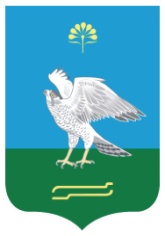 Миeкe районы муниципальрайонын Яnы Kарамалыауыл советы ауыл билeмehе                                                                                                                                                                                                                                                                                                                                                                                                                                                                                                                                                                                                                                                                                                                                                                                                                                                                                                                                                                СоветыСовет  сельского поселения Новокарамалинский сельсовет муниципального районаМиякинский районРеспублика Башкортостан